                                                                      ЗАТВЕРДЖУЮ                                                             Завідувач ЗДО № 32 «Ластівка»                                                              ________________С.О. АзанієваМеню«04» грудня 2020р.СніданокОбідПолуденок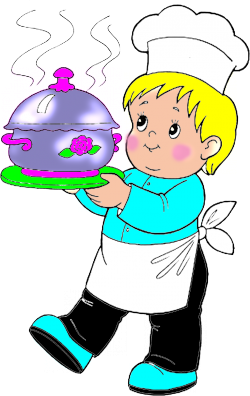 Назва стравияслаясласадсадКуряча підлива41415551Пшоняна каша50506767Салат з капусти29294040Батон37374343Чай150150180180Масло55Назва стравияслаясласадсадБорщ український зі сметаною150150200200Риба запечена з овочами4957 Картопляне пюре80105Компот із сухофруктів150150180180Хліб19193636Назва стравияслаясласадсадПиріжок з повидлом5576Молоко кип`ячене140140170170